通過閩南語中高級認證教師名單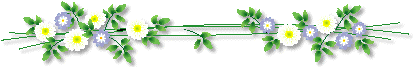 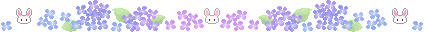 112年度閩南語授課老師及節數安排王渝茜(107、108年-高級)張瓊月(103年)洪瑜璜(91年)李亭儀(103年)潘立超林素蓮(103年)G1李亭儀G2李亭儀G3林素蓮G4林素蓮G5林素蓮、洪瑜璜G6王渝茜、李亭儀